Ms. Wilson’s Second Grade News January 21-25, 2019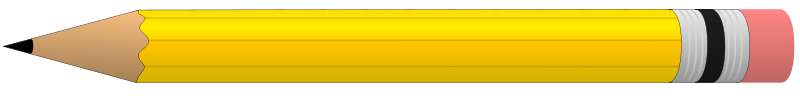 